COLEGIO EMILIA RIQUELME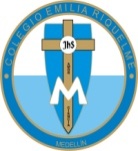 DOCENTE: ALEXANDRA OCAMPO LONDOÑOÁREA: CIENCIAS NATURALES GRADO: DÉCIMOSEGUNDO PERIODO“Dios es el único objetivo de nuestras vidas en un todo, pero se necesita un cochecito para ir a Él; y éste es María. El niño sin su madre no vive bien; a veces el camino es largo, el calor asfixia, muchos peligros nos acechan. Es bondad de Dios darnos un cochecito para salvar tantas dificultades.” M.E.RACTIVIDADES SEMANA 10 (junio 23-26)Buenos días queridas estudiantes, deseo que se encuentren muy bien al igual que cada una de sus familias. El miércoles tendremos clase virtual por zoom. Socializaremos el bimestral, la actividad de números de oxidación y daremos continuidad con la explicación nomenclatura inorgánicaEl enlace para acceder a Zoom, se los enviaré el mismo miércoles al grupo de WhatsApp.Cualquier inquietud, me pueden escribir a al WhatsApp: 3022249009 o al correo electrónico alexandra@campus.com.co.¡Gracias!Feliz y bendecido resto de día